Publicado en Donostia el 31/01/2018 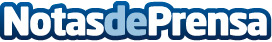 "Las aplicaciones para determinar los días no fértiles no sirven como método anticonceptivo porque no tienen fiabilidad""Hay aplicaciones propuestas para determinar los días no fértiles del ciclo femenino y así poder tener relaciones sexuales sin riesgo de concepción. Pero hay que advertir que no es un método anticonceptivo comparable a los tradicionales y por supuesto no tiene esos mismos parámetros de fiabilidad", asegura Koldo Carbonero, ginecólogo y jefe del Servicio de Ginecología, Obstetricia y Reproducción Asistida del Hospital de Día Quirónsalud DonostiaDatos de contacto:Hospital de Día Quirónsalud Donostia943002759Nota de prensa publicada en: https://www.notasdeprensa.es/las-aplicaciones-para-determinar-los-dias-no Categorias: Medicina Sociedad http://www.notasdeprensa.es